   Witam Was moi Kochani w naszym „wirtualnym przedszkolu…”Dziś po raz kolejny przygotowałam dla was coś specjalnegoZaczynamy….:)TEMAT TYGODNIA: DBAMY O ZDROWIENa początek piosenka z dzieciństwa mojego i Waszych rodziców, na pewno i Wam się spodoba…. Miłego słuchaniahttps://www.youtube.com/watch?v=ULcCm5PZwzIA teraz przypomnijmy sobie o tym, jakie czynności powinniśmy wykonać rankiem np.: za nim pójdziemy do przedszkola……..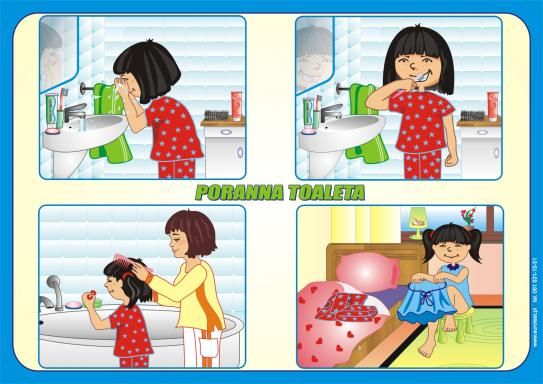 A jakie czynności przed pójściem spać….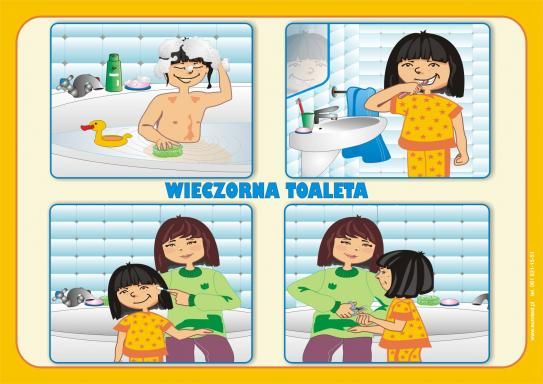 Moi Kochani,  na koniec zostawiłam zadanie specjalne….Praca pod tytułem: ” Zdrowe zęby mam, bo o nie dbam”Potrzebujemy: kolorowe gazetki promocyjne z produktami spożywczymi ( myślę, że każdy „coś” znajdzie), nożyczki, klej, kartka z bloku A4, flamaster.Wykonanie: Rodzic rysuje dwa zęby, jeden uśmiechnięty - drugi smutny. Następnie dziecko wycina samodzielnie produkty spożywcze i próbuje dopasować produkty do odpowiednich zębów.Rysunek pomocniczy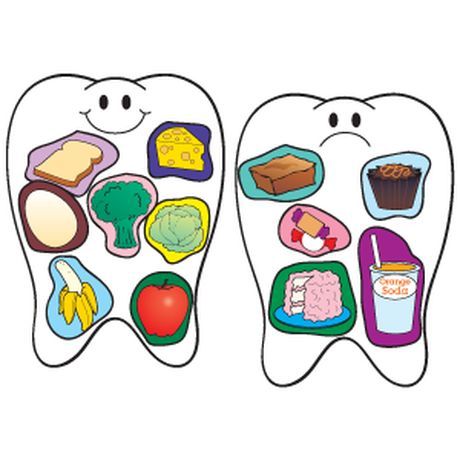 Dla moich „ muzyków” – piosenka -  miłego słuchaniahttps://www.youtube.com/watch?v=kq4NULDhx5MPs. Drodzy Rodzice, jeżeli ktoś ma ochotę pochwalić się osiągnięciami swojej POCIECHY zapraszam do wysyłania prac na podany e-mail ( WIOLA2100@wp.pl), lub SMS na numer 609 533 868, a także przez MESSENGER.           Dziękuję za zaangażowanie:)Pozdrawiam Was i życzę udanego dnia!!!Wasza Pani Wiola